3. ASUNTOS VARIOS3.1. Nº DE SOCIOS Y Nº DE USUARIOS:Nº DE SOCIOS:2.015 : 2972.014 : 276* LISTA DE ESPERA: 83.2. SUBVENCIONES 2.015:Concedidas:CEAFA: 26.000,79€.Consejería de Sanidad y Política Social: 69.734,51€ (Centro de Día) + 2.347,27 € (Apoyo Psicológico) = 67.387,24€.Diputación de Cáceres: 5.051,21€.Enfoque Leader (DIVA): 16.425 €TOTAL SUBVENCIONES CONCEDIDAS: 117.211,51 € Denegadas: No existenSin resolver para el año 201:Obra Social Caja Extremadura “Sonrisas”Participación Comunitaria (SES)Solicitadas para 2.015:CEAFAPendientes de solicitarFundación Fernando Valhondo Calaff* Mejoras: Equipamiento del Jardín y Huerto Terapéutico. Bolsa de  trabajo para sustituciones de Auxiliares y Conductor. Instalación de la Escalera de Emergencia. Pagina web3.3. REUNIONES JUNTA DIRECTIVA17/10/201428/04/201504/06/201508/07/20153.4. ACTIVIDADES de Agosto de 2.014 a Agosto de 2.015: 01 Agosto de 2.014: VI Edición del Festival Benéfico a Favor de AFEAVA: Recaudación: 3.601,58€. Actividad rutinaria que AFEAVA organiza año tras año con el fin de recaudar fondos. Este año, pudimos disfrutar de diferentes géneros musicales. Contamos con la colaboración de: Percancion cuyto, Willy and friends, A última hora, y una verbena amenizada por Ruth. Al finalizar se realizó un sorteo de regalos donados por empresas de la comarca. 12 Agosto 2.014: Desfile Hervás Piel. Recaudación: 1.902,52 €. Se organizó una pasarela al aire libre en la calle principal de la localidad. 25 Voluntarios de diferentes localidades, lucieron prendas de la colección otoño-invierno 2014 – 2015 de Hervás Piel. Los asistentes, al comprar la entrada, participaron en un sorteo.16 Agosto de 2.014: Stand Mercadillo de Aldeanueva. Recaudación: 18,5 €. Durante la Semana Cultural, éste pueblo vecino, organizó un mercadillo artesanal donde pudimos vender las manualidades de los usuarios así como las donadas por vecinos de la comarca.26 y 28 de Septiembre de 2.014 - “Día Mundial del Alzheimer- Campaña de Sensibilización y I Edición Marcha Solidaria Por el Alzheimer”. Recaudación: 427,4€. El día 26 tuvo lugar un acto informativo acompañado de la campaña “Pon tu corazón por el Alzheimer” que lanzó la empresa Know Alzheimer con motivo del día Mundial. Consistió en dejar un mensaje escrito dentro de un corazón para apoyar a las familias y enfermos que conviven con esta enfermedad.Como novedad, el 28 de Septiembre, Afeava inauguró su I Marcha Solidaria Por el Alzheimer con una ruta senderista a Baños de Montemayor, donde fuimos recibidos con un rico plato de paella por los vecinos de la localidad.15 de Noviembre de 2.014 - Concierto La Garganta Recaudación: 88 €. A la guitarra de F.Santos “El Chicho” y a la voz de “El Rufi”, pasamos una estupenda velada flamenca en la localidad de La Garganta.22 Noviembre de 2.014 - V Jornadas del Alzheimer Con motivo de las V Jornadas que organiza cada año la Federación Extremeña de Asociaciones de Alzheimer, las trabajadoras de Afeava se desplazaron hasta Mérida, donde disfrutaron de un día de convivencia junto con información sobre diferentes tratamientos y actuaciones para los enfermos de Alzheimer.13 Diciembre de 2.014 - Chocolate Solidario en Baños de Montemayor: Recaudación: 400 €. La asociación de  mujeres de la localidad de Baños de Montemayor organizó una más de sus ediciones de “El Chocolate Solidario” para recaudar fondos y destinarlos a diferentes colectivos. Ésta vez la recaudación fue para el Alzheimer en la comarca.16 de Diciembre de 2.014 - Curso de Formación “Fortalecimiento de los Equipos de Trabajo”. Tras la jornada de trabajo del día 16 de Diciembre, los trabajadores del Centro recibieron un curso para mejor su trabajo en equipo, lo cual es muy importante para desempeñar su labor.23 Diciembre de 2.014 - VIII Edición del Maratón Solidario. Recaudación: 4.899,39€. Un año más, se realizó una nueva edición del Maratón Solidario, donde esta vez, se batió un nuevo record en la recaudación. Se desarrolló en la oficina de turismo de Hervás y contó con numerosas personas que voluntariamente hicieron que se pasara una velada navideña decorada con villancicos e intervenciones de diferente índole. Contamos con la participación del taller de empleo Apredizext, que fueron los responsables de que pasáramos este frío día de invierno con un chocolate caliente y churros. El día 6 de Enero, tuvo lugar la rifa de una buena suma de regalos, donados por empresas de la zona, entre las donaciones.Con motivo de la fiestas navideñas, se desarrollaron en el Centro Terapéutico de Día Afeava una serie de actividades especiales para los usuarios, entre las cuales destacaron:El 29 Diciembre de 2.014 – Concierto “Jose Mari y Su Acordeón”. Jose Mari es un vecino de Béjar que nos deleitó durante un par de horas con su música, haciendo pasar a nuestros usuarios una mañana cargada de emociones y recuerdos.El 26 de Diciembre 2014– Guiñol “Caperucita Roja. La versión del Lobo”. Una de las Voluntarias de Centro nos quiso entretener y hacer reír con una versión atípica del cuento de Caperucita Roja. El 4 Enero 2015 Visita Decoración Navideña Hervás. Nos pareció interesante durante estas fechas, realizar un tour por Hervás para verlo decorado con motivos navideños. Entre los lugares visitados se encontraron: el Hogar del Pensionista y su fiesta navideña, el Belén del Ayuntamiento, las calles que llegan a la Plaza de la Corredera así como el árbol de la misma, donde los usuarios colocaron un adorno navideño.17 febrero 2015: Fiesta de Carnaval. Para celebrar esta divertida fiesta, contamos con la colaboración especial de la musicoterapeuta del Centro, que junto con los adornos, las pelucas y los sombreros hicieron disfrutar a través de la música a los usuarios del Centro.21 Marzo 2015: III Edición Certamen de Bandas y Cornetas. Recaudación: 543 €.  Éste, ya es el tercer año que la Banda de Cornetas y Tambores del Stmo. Cristo del Perdón, decide realizar un evento de ésta características donando la recaudación los enfermos de Alzheimer.Misa día del Centro en el Hogar del Pensionista. Durante el mes de junio, tiene lugar en el Hogar del Pensionista su semana cultural, donde todos los años los usuarios de Afeava son invitados. Este año acudimos a una misa realizada en las instalaciones.4 de Julio de 2015: Stand Conversos. Recaudación: 137,06 €. Recientemente el pueblo de Hervás rememoró como cada año, su tradición judía una serie actividades. Entre las cuales Afeava participó en el mercadillo colocando un puesto con manualidades realizadas por los usuarios del Centro y personas desinteresadas que las donaron.3.5. LIMPIEZA DEL CENTRODebido a los recortes sufridos durante el 2015, los trabajadores de Afeava proponen la realización de las tareas de limpieza durante su jornada laboral. Pudiendo así utilizar el presupuesto que se invertía en dicha actividad en el funcionamiento del Centro de Día Terapéutico Afeava. El cambio se realizará a partir del mes de Septiembre.3.5. CUOTAS DE USUARIOSCon vistas a poder mantener nuestros servicios y a posibles mejoras en el funcionamiento del Centro, La Junta Directiva ha propuesto el ascenso de las cuotas de usuarios que asisten a Estimulación, de 30€ a 60€. Teniendo en cuenta que la cuota de otros centros similares a éste ronda los 350-400€, seguimos siendo uno de los Centros de Estimulación Pluridimensional en Demencias más baratos, de acuerdo a los servicios que prestamos. Lo cual quiere decir, que la cantidad que los usuarios aportarán al Centro continúa siendo una cuota simbólica, pues con la misma no se cubren los gastos que genera el desarrollo de las actividades en el Centro. Las previsiones de cuentas para el final del 2015 se presentan deficitarias.Pte concretar momento de la subida.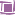 USUARIOS2015Nº USUARIOS EN G.LEVE15Nº USUARIOS EN G.MODERADO12Nº USUARIOS EN G.AVANZADO6Nº USUARIOS EN DOMICILIO19Nº USUARIOS EN RESIDENCIAS12Nº USUARIOS EN FISIOTERAPIA A DOMICILIO7Nº TOTAL DE USUARIOS71RECORTES/ AUMENTOSRECORTES/ AUMENTOSRECORTES/ AUMENTOSRECORTES/ AUMENTOSRECORTES/ AUMENTOSAño 2.013(Recorte)Ministerio de Trabajo y Asuntos Sociales (de 28.622,07 € a 27.744,56 €).Decremento del 3,06%FundaciónFernando Valhondo Calaff (de 1.500 € a 0 €)Consejería de Sanidad y Política Social (de 28.000 € a 14.767,16 €).Decremento del 47,26%Diputación de Cáceres (de 6.600 € a 3.095 €). Decremento del 53,10%Año 2.014(Aumento)Ministerio de Trabajo y Asuntos Sociales (de 27.744,56 € a 30.586,09 €). Aumento del 10,24 %FundaciónFernando Valhondo Calaff (Sin resolver aun)Consejería de Sanidad y Política Social (de 14.767,16 a 76.577,02). Aumento del 418,56 %Diputación de Cáceres (de 3.095 € a 5.389 €). Aumento del 74,12 %Año 2015(Recorte)Ministerio de Trabajo y Asuntos Sociales (de  30.586,09 € a 26.000,79€.). Recorte del 14,99%FundaciónFernando Valhondo Calaff (Pendiente de solicitar)Consejería de Sanidad y Política Social (de 76.577,02 € a 69.734,51€). Recorte del 8,94%Diputación de Cáceres (de 5.389 € a 5.051,21€.). Recorte del 6,27%